NÁZEV PŘÍSPĚVKUJména autorůNázev pracoviště autorůAbstrakt: Maximálně 6 řádků.Klíčová slova: Seznam klíčových slov oddělených čárkou.Název příspěvku v angličtiněAbstract: Maximálně 6 řádků v angličtině.Key words: Seznam klíčových slov v angličtině oddělených čárkou.ÚvodText článku členěný dle autora. Text druhého odstavce. Další kapitolaText prvního odstavce další kapitolyPodkapitola úrovně H2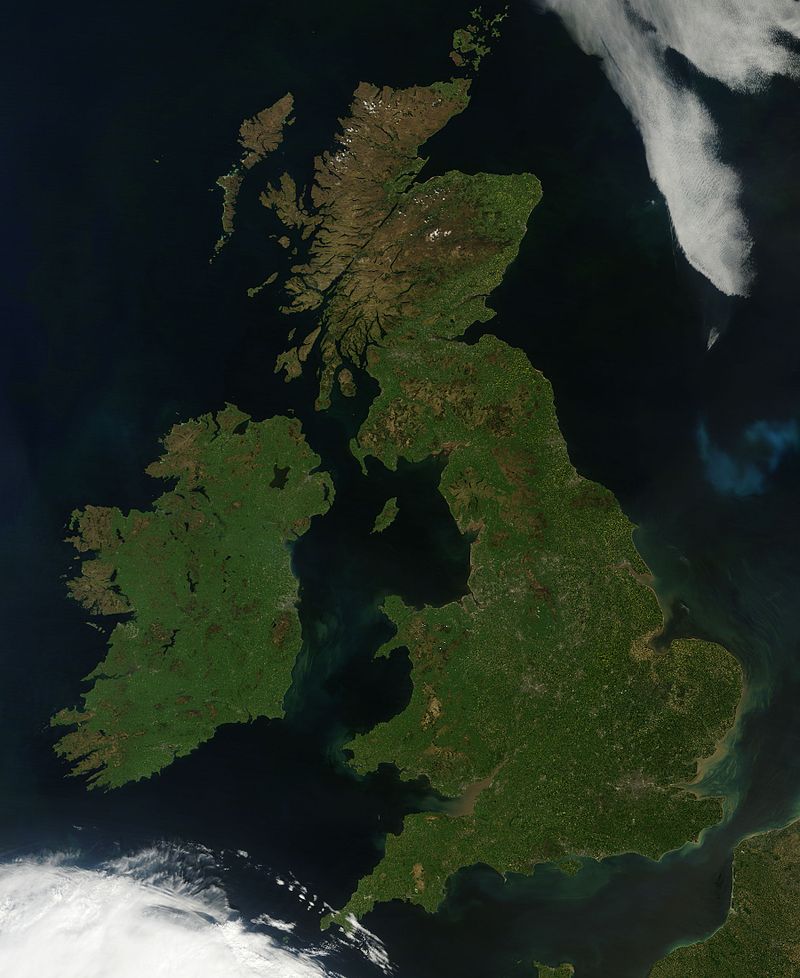 Obrázek 1: Satelitní snímek; zdroj: Google EarthPodkapitola úrovně H3Literatura:Cornil, J., Testud, P.: An Introduction to Maple V, Springer-Verlag Berlin Heidelberg, 2001.jméno a příjmenínázev pracovištěpoštovní adresae-mail